    Спецификация устройства Allpowers S 300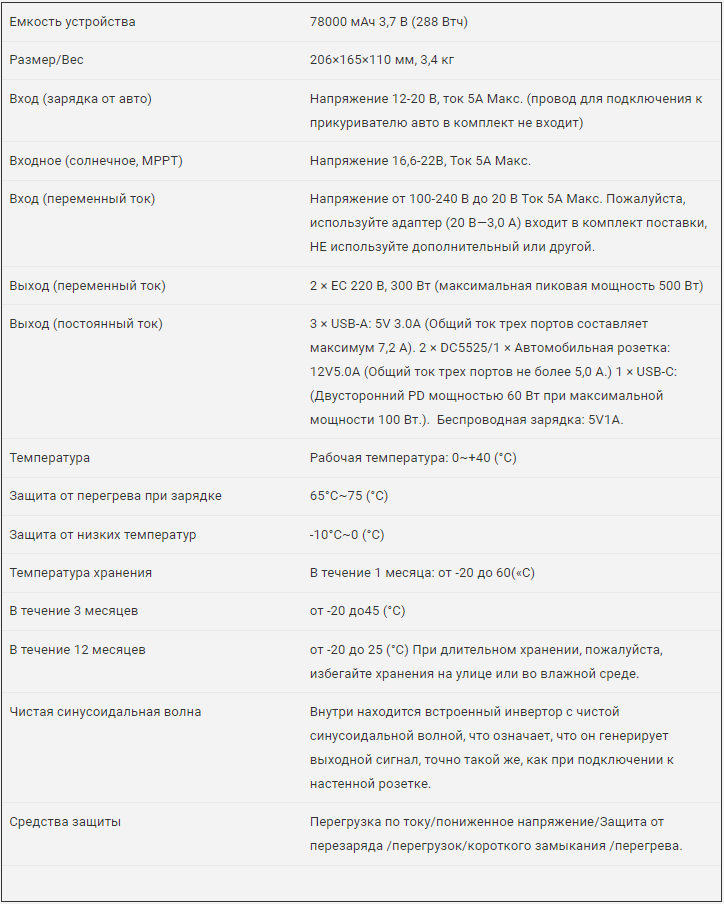 